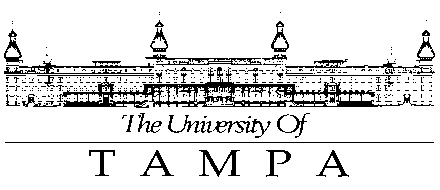 This worksheet is designed to help you plan and track your progress toward your degree.  It lists all the graduation requirements.  For full course descriptions, please refer to the current undergraduate Catalog.Course Taken or Transferred InSemester Taken or Course RemainingUNIVERSITY GRADUATION REQUIREMENTSUNIVERSITY GRADUATION REQUIREMENTSUNIVERSITY GRADUATION REQUIREMENTSStudents must earn 124 hours to be eligible for graduation.Students must maintain an overall GPA of a 2.0 to be eligible for graduation.Students must complete 31 of the last 35 hours in residency at UT.Students must earn 124 hours to be eligible for graduation.Students must maintain an overall GPA of a 2.0 to be eligible for graduation.Students must complete 31 of the last 35 hours in residency at UT.Students must earn 124 hours to be eligible for graduation.Students must maintain an overall GPA of a 2.0 to be eligible for graduation.Students must complete 31 of the last 35 hours in residency at UT.BACCALAUREATE EXPERIENCE REQUIREMENTSCourses used for Baccalaureate Experience may not be used in the major (unless otherwise stated in the catalog).BACCALAUREATE EXPERIENCE REQUIREMENTSCourses used for Baccalaureate Experience may not be used in the major (unless otherwise stated in the catalog).BACCALAUREATE EXPERIENCE REQUIREMENTSCourses used for Baccalaureate Experience may not be used in the major (unless otherwise stated in the catalog).Two-Year Learning CommunityTwo-Year Learning CommunityTwo-Year Learning CommunityBAC 100 (0cr) – Digital SkillsBAC/HON 101/102 (2cr) – First-Year Seminar (two semester sequence)BAC 103 (1cr) – Transfer Student Seminar (one semester course) - OptionalBAC 104 (1cr) – Veteran Student Seminar (one semester course)AWR 101 (4cr) – Writing and InquiryDomestic Students may be required to take AWR 100 based on English Placement. International Students may be required to take AWR 110 before AWR 101 or AWR 111 in conjunction with AWR 101 based on English Placement. AWR 201 (4cr) – Writing and Research Recommended to take in the second yearMathematics (4cr) – MAT 155 or HigherNatural Science – NS (6 Credits)Must be lecture course, not a lab.Natural Science – NS (6 Credits)Must be lecture course, not a lab.Natural Science – NS (6 Credits)Must be lecture course, not a lab.Biological Science (3cr)Chemical or Physical Science (3cr) Humanities – HFA (11 Credits)Humanities – HFA (11 Credits)Humanities – HFA (11 Credits)Must have at least two different disciplines represented. May only apply up to 4 credits of Studio/Performance courses. Courses to fulfill this requirement may be found in the following disciplines: animation, dance, English/literature, film, foreign languages, linguistics, music, new media, philosophy, religion, speech and theatre, plus those art, communication, writing and women’s and gender studies courses so designated in the Course Descriptions section of the catalog.Must have at least two different disciplines represented. May only apply up to 4 credits of Studio/Performance courses. Courses to fulfill this requirement may be found in the following disciplines: animation, dance, English/literature, film, foreign languages, linguistics, music, new media, philosophy, religion, speech and theatre, plus those art, communication, writing and women’s and gender studies courses so designated in the Course Descriptions section of the catalog.Must have at least two different disciplines represented. May only apply up to 4 credits of Studio/Performance courses. Courses to fulfill this requirement may be found in the following disciplines: animation, dance, English/literature, film, foreign languages, linguistics, music, new media, philosophy, religion, speech and theatre, plus those art, communication, writing and women’s and gender studies courses so designated in the Course Descriptions section of the catalog.Must have at least two different disciplines represented. May only apply up to 4 credits of Studio/Performance courses. Courses to fulfill this requirement may be found in the following disciplines: animation, dance, English/literature, film, foreign languages, linguistics, music, new media, philosophy, religion, speech and theatre, plus those art, communication, writing and women’s and gender studies courses so designated in the Course Descriptions section of the catalog.Social Science – SS (11 Credits)Social Science – SS (11 Credits)Social Science – SS (11 Credits)Must have at least two different disciplines represented. Courses to fulfill this requirement may be found in the following disciplines: economics, geography, history, political science, psychology, sociology, and urban studies, plus those communication, criminology, law justice and advocacy, and women’s and gender studies courses so designated in the Course Descriptions section of the catalog.Must have at least two different disciplines represented. Courses to fulfill this requirement may be found in the following disciplines: economics, geography, history, political science, psychology, sociology, and urban studies, plus those communication, criminology, law justice and advocacy, and women’s and gender studies courses so designated in the Course Descriptions section of the catalog.Must have at least two different disciplines represented. Courses to fulfill this requirement may be found in the following disciplines: economics, geography, history, political science, psychology, sociology, and urban studies, plus those communication, criminology, law justice and advocacy, and women’s and gender studies courses so designated in the Course Descriptions section of the catalog.Must have at least two different disciplines represented. Courses to fulfill this requirement may be found in the following disciplines: economics, geography, history, political science, psychology, sociology, and urban studies, plus those communication, criminology, law justice and advocacy, and women’s and gender studies courses so designated in the Course Descriptions section of the catalog.Course Taken or Transferred InSemester Taken or Course RemainingArt/Aesthetic – A (3 Credits)Can come from anywhere in the curriculum.Art/Aesthetic – A (3 Credits)Can come from anywhere in the curriculum.Art/Aesthetic – A (3 Credits)Can come from anywhere in the curriculum.Art/aesthetic courses are devoted primarily to the development of skills in human expression for the purpose of engaging the aesthetic sense, or courses devoted primarily to the development of students’ critical appreciation of aesthetics. Courses can be found in multiple disciplines, see Course Search or Catalog to find courses.Art/aesthetic courses are devoted primarily to the development of skills in human expression for the purpose of engaging the aesthetic sense, or courses devoted primarily to the development of students’ critical appreciation of aesthetics. Courses can be found in multiple disciplines, see Course Search or Catalog to find courses.Art/aesthetic courses are devoted primarily to the development of skills in human expression for the purpose of engaging the aesthetic sense, or courses devoted primarily to the development of students’ critical appreciation of aesthetics. Courses can be found in multiple disciplines, see Course Search or Catalog to find courses.Non-Western and International/Global Awareness – NW/IG (9 Credits)Can come from anywhere in the curriculum.Non-Western and International/Global Awareness – NW/IG (9 Credits)Can come from anywhere in the curriculum.Non-Western and International/Global Awareness – NW/IG (9 Credits)Can come from anywhere in the curriculum.Non-Western (3cr) Deal in either a direct or comparative way with political, social, or cultural issues within the context of non-Western or Third World concerns.International/Global Awareness (3cr)Deal in a direct or comparative way with political, social, cultural or economic issues impacting the international and/or global arena.Non-Western or International/Global Awareness (3cr)Writing Intensive – W (9 Credits)Can come from anywhere in the curriculum.Writing Intensive – W (9 Credits)Can come from anywhere in the curriculum.Writing Intensive – W (9 Credits)Can come from anywhere in the curriculum.Courses in addition to AWR 101 and AWR 201 that emphasize writing as a process of learning and communicating.  Some credits may be waived for transfer students, please refer to the Catalog for more information.Courses in addition to AWR 101 and AWR 201 that emphasize writing as a process of learning and communicating.  Some credits may be waived for transfer students, please refer to the Catalog for more information.Courses in addition to AWR 101 and AWR 201 that emphasize writing as a process of learning and communicating.  Some credits may be waived for transfer students, please refer to the Catalog for more information.MAJOR REQUIREMENTS (42 Credits)MAJOR REQUIREMENTS (42 Credits)MAJOR REQUIREMENTS (42 Credits)SPA 421 (4cr) – Spanish Culture and Civilization I (1)Pre-Req: Two 300-level Spanish courses, equivalent skills, or consent of instructor ORSPA 422 (4cr) – Latin American Civilization and CulturePre-Req: Two 300-level Spanish courses, equivalent skills, or consent of instructor SPA 431 (4cr) – Spanish Literature through the Golden AgePre-Req: Two 300-level Spanish courses, equivalent skills, or consent of instructor ORSPA 432 (4cr) – Spanish Literature from the 19th Century until TodayPre-Req: Two 300-level Spanish courses, equivalent skills, or consent of instructor SPA 435 (4cr) – Latin American LiteraturePre-Req: Two 300-level Spanish courses, equivalent skills, or consent of instructor ORSPA 436 (4cr) – The Latin American NovelPre-Req: Two 300-level Spanish courses, equivalent skills, or consent of instructor Capstone (2 Credits)Capstone experience must be in one of the following areas: linguistics, literature, second-language acquisition or cultural studies under the guidance of a full-time faculty member of the Department of Languages and Linguistics. The capstone must be completed at UT, not during study abroad.Capstone (2 Credits)Capstone experience must be in one of the following areas: linguistics, literature, second-language acquisition or cultural studies under the guidance of a full-time faculty member of the Department of Languages and Linguistics. The capstone must be completed at UT, not during study abroad.Capstone (2 Credits)Capstone experience must be in one of the following areas: linguistics, literature, second-language acquisition or cultural studies under the guidance of a full-time faculty member of the Department of Languages and Linguistics. The capstone must be completed at UT, not during study abroad.SPA 499 (2cr) – Research CapstonePre-Req: Spanish majors with Senior status only. Two 400- level Spanish courses or instructor consentCourse Taken or Transferred InSemester Taken or Course RemainingLinguistics Elective (4cr)Choose one of the following:LIN 210 – Basic LinguisticsLIN 320 – Second-Language AcquisitionSPA 307 – The Structure of Modern Spanish (Pre-Req: SPA 202, equivalent skills, or consent of instructor)Linguistics Elective (4cr)Choose one of the following:LIN 210 – Basic LinguisticsLIN 320 – Second-Language AcquisitionSPA 307 – The Structure of Modern Spanish (Pre-Req: SPA 202, equivalent skills, or consent of instructor)Linguistics Elective (4cr)Choose one of the following:LIN 210 – Basic LinguisticsLIN 320 – Second-Language AcquisitionSPA 307 – The Structure of Modern Spanish (Pre-Req: SPA 202, equivalent skills, or consent of instructor)Linguistics Elective (4cr)Major Electives (24 Credits)8 Credits of Spanish (SPA) courses at the 200+ Level16 Credits of Spanish (SPA) courses at the 300+ LevelMajor Electives (24 Credits)8 Credits of Spanish (SPA) courses at the 200+ Level16 Credits of Spanish (SPA) courses at the 300+ LevelMajor Electives (24 Credits)8 Credits of Spanish (SPA) courses at the 200+ Level16 Credits of Spanish (SPA) courses at the 300+ LevelMajor Elective 200+ Level (4cr)Major Elective 200+ Level (4cr)Major Elective 300+ Level (4cr)Major Elective 300+ Level (4cr)Major Elective 300+ Level (4cr)Major Elective 300+ Level (4cr)RecommendationsRecommendationsRecommendationsIt is strongly recommended that all Spanish majors study abroad for either a full semester or extended summer program in Spain or Latin America, either through the department or in consultation with the student's major advisor.It is strongly recommended that all Spanish majors study abroad for either a full semester or extended summer program in Spain or Latin America, either through the department or in consultation with the student's major advisor.It is strongly recommended that all Spanish majors study abroad for either a full semester or extended summer program in Spain or Latin America, either through the department or in consultation with the student's major advisor.Major Residency Requirements (15 Credits)Major Residency Requirements (15 Credits)Major Residency Requirements (15 Credits)Students must complete at least 15 credit hours in the student’s major.Students must complete at least 15 credit hours in the student’s major.Students must complete at least 15 credit hours in the student’s major.